FacebookFounded in 2004 by Mark Zuckerberg in the USAHas an office in Ireland with 2000 employees who service 1.9bn users which represent all of non-US accounts, in order to avoid taxationOriginally Facebook was only for Harvard students but was later introduced in other ivy league universities due to its popularity and eventually was introduced in all US universities.As of September 2006, the network was extended beyond educational institutions to anyone with a registered email address. The site remains free to join and makes a profit through advertising revenue.The services developed over time, through the introduction of games, a Facebook messenger app in 2011, the ability to like comments and much moreThe number of users has gone from 100 million in 2008 to 1 million in 2012 to over 2 million by 201727,742 employees as of March 31, 201840 bn annual global revenueBad global reputation due to privacy scandalFacebook has the chance to expand into the eastern market and RussiaMight be able to acquire other big social networks or tech companies after acquiring Instagram and Whatsapp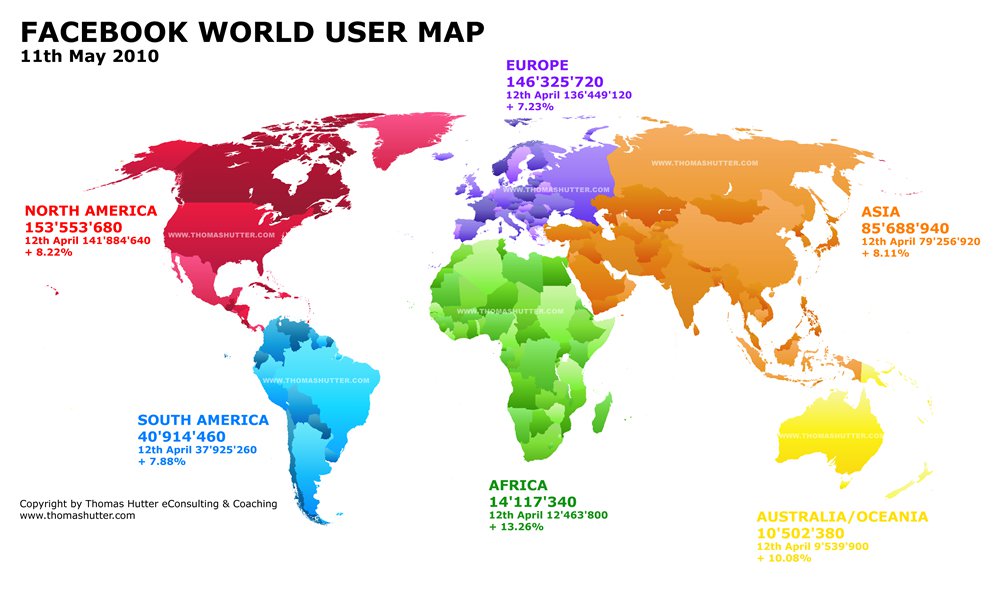 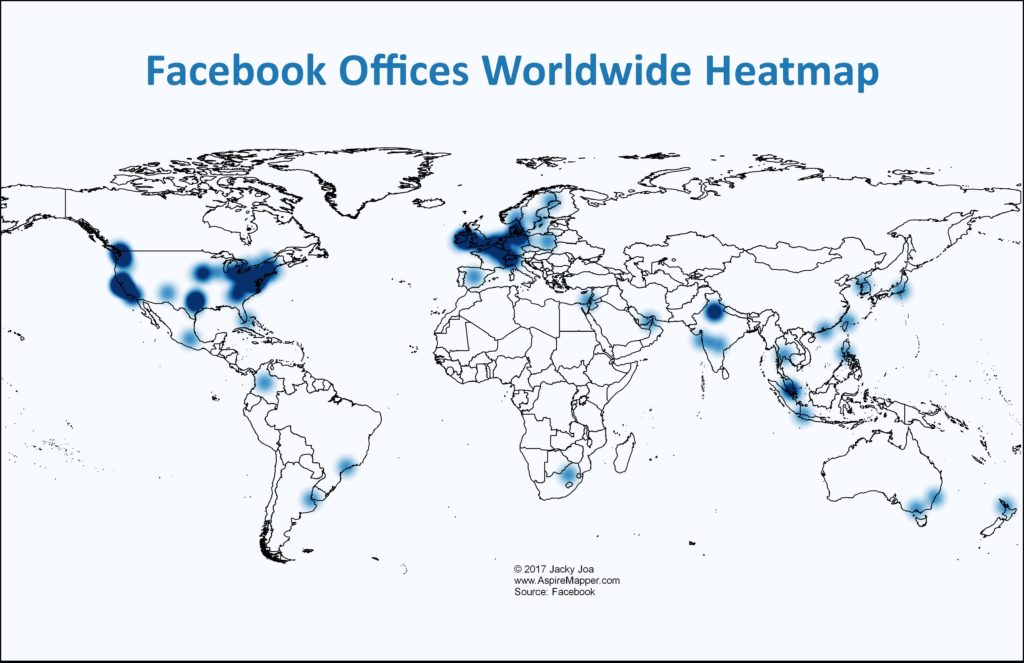 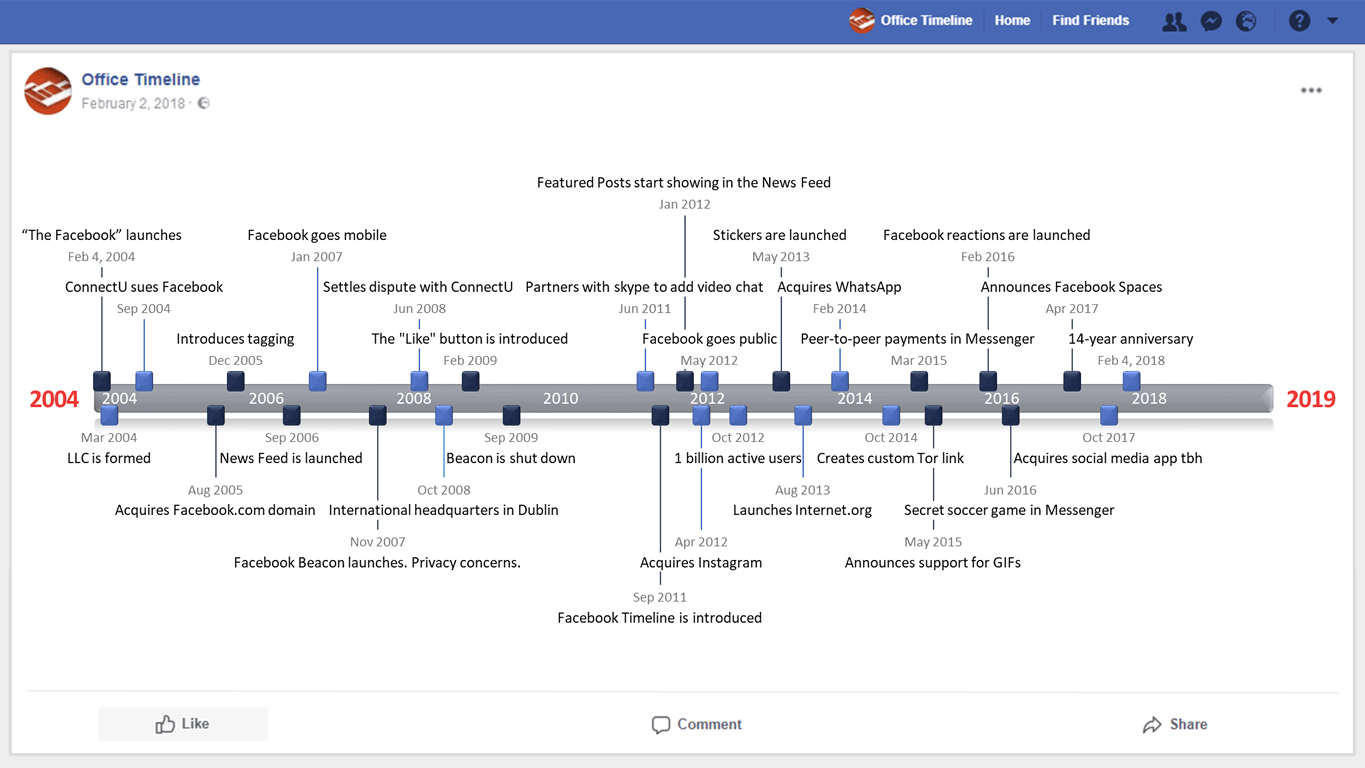 